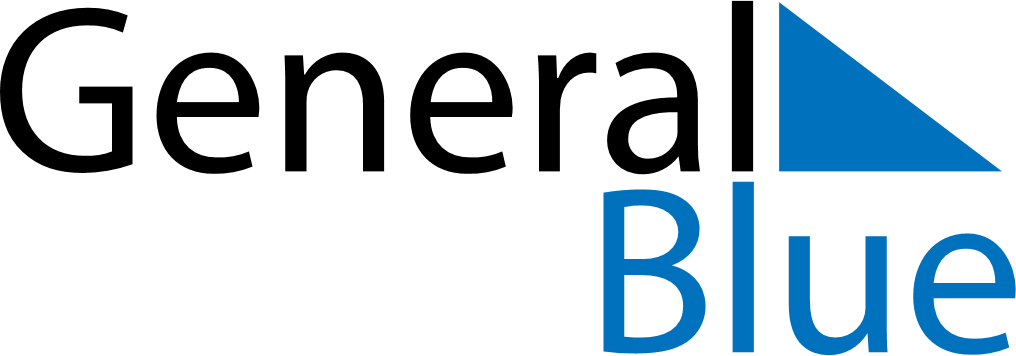 Weekly CalendarJanuary 2, 2023 - January 8, 2023Weekly CalendarJanuary 2, 2023 - January 8, 2023Weekly CalendarJanuary 2, 2023 - January 8, 2023Weekly CalendarJanuary 2, 2023 - January 8, 2023Weekly CalendarJanuary 2, 2023 - January 8, 2023Weekly CalendarJanuary 2, 2023 - January 8, 2023Weekly CalendarJanuary 2, 2023 - January 8, 2023MondayJan 02MondayJan 02TuesdayJan 03WednesdayJan 04ThursdayJan 05FridayJan 06SaturdayJan 07SundayJan 08AMPM